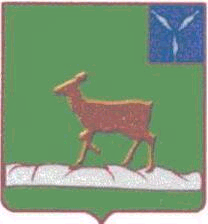 ИВАНТЕЕВСКОЕ РАЙОННОЕ СОБРАНИЕИВАНТЕЕВСКОГО МУНИЦИПАЛЬНОГО РАЙОНАСАРАТОВСКОЙ ОБЛАСТИДвадцать первое заседание 	проект	       РЕШЕНИЕ № от 23 декабря 2022 годас. ИвантеевкаО передаче муниципального имуществадо даты заключения концессионного соглашенияВ соответствии с Федеральными законами от 6 октября 2003 г.            №131-ФЗ «Об общих принципах организации местного самоуправления в Российской Федерации», от 26 июля 2006 г. №135-ФЗ «О защите конкуренции», от 21 июля 2005 г. №115-ФЗ «О концессионных соглашениях» и на основании Устава Ивантеевского   муниципального района Саратовской области, районное Собрание  Ивантеевского    муниципального района Саратовской области РЕШИЛО:1. В целях предотвращения возникновения чрезвычайной ситуации, связанной с обеспечением теплоснабжения на территории Ивантеевского         муниципального района Саратовской области, передать во временное пользование ООО «Промсервис» до даты заключения концессионного соглашения муниципальное имущество согласно приложению №1.2. Администрации  Ивантеевского  муниципального района Саратовской области организовать работу по проведению открытого конкурса на право заключения концессионного соглашения в отношении муниципального имущества, указанного в приложении №1 к настоящему решению. Обеспечить заключение Концессионного соглашения по итогам открытого конкурса.3. Опубликовать настоящее решение в официальном информационном бюллетене «Вестник Ивантеевского муниципального района» и разместить на официальном сайте администрации Ивантеевского муниципального района в сети «Интернет».4. Признать утратившим силу решение районного Собрания от 19.07.2018 года №43 «О передаче муниципального имущества до даты заключения концессионного соглашения».	5. Контроль за исполнением настоящего решения возложить на заместителя главы администрации Ивантеевского муниципального района по строительству, ЖКХ, промышленности, водоснабжению и водоотведению Савенкова Ю.Н.6. Настоящее решение вступает в силу со дня официального опубликования.	Приложение № 1                                                            к решению районного Собрания                                                                         от 23.12.2022  г. №«О передаче муниципального имуществадо даты заключения концессионного соглашения»Перечень объектов недвижимостиПредседатель Ивантеевскогорайонного Собрания                                        			      		А.М. НелинГлава Ивантеевскогомуниципального района Саратовской области                                                                                        В.В. БасовПредседатель Ивантеевскогорайонного Собрания  		А.М. НелинГлава Ивантеевского муниципального районаСаратовской области                                                                      В.В. Басов  Котельная №1, Саратовская область, Ивантеевский район, с. Ивантеевка, ул. Интернациональная, 5Котельная №1, Саратовская область, Ивантеевский район, с. Ивантеевка, ул. Интернациональная, 5Котельная №1, Саратовская область, Ивантеевский район, с. Ивантеевка, ул. Интернациональная, 5Здание котельнойКадастровый №64-64-22/016/2005-202Земельный участок Кадастровый №64:14:220424:10Стены выполнены из кирпича толщиной 510 мм., перекрытие железобетонные плоские плиты высотой 110 мм., покрытием кровли является профильный металлический настил.Площадь – 149,9 м2Год ввода в эксплуатацию-1972 г.Год постройки   1972  г.Горелка подовая двухтрубная водогрейного  котла Нр-18 ст. 2Мощность 700 КВтДавление газа 0,003 МпаГод изготовления 1987 г.Год ввода в эксплуатацию 1987 г.Горелка подовая двухтрубная водогрейного  котла Нр-18 ст.3Мощность 700 КВтДавление газа 0,003 МпаГод изготовления 1987 г.Год ввода в эксплуатацию 1987 г.Внутренний газопровод низкого давленияТруба стальнаяБез заводского номераL-25,8 м., Д-159 мм.Давление  0,003 МпаГод изготовления 1987 г.Год ввода в эксплуатацию – 1987 г.Надземный внутренний газопровод среднего давленияТруба стальнаяБез заводского номераL-2,9 м., Д-50 мм.Давление  0,3 МпаГод изготовления 1987 г.Год ввода в эксплуатацию – 1987 г.Надземный наружный газопровод среднего давленияТруба стальнаяБез заводского номераL-1 м., Д-50 мм.Давление  0,3 МпаГод изготовления 1987 г.Год ввода в эксплуатацию – 1987 г.ГРУ-04-2У1 заводской №23052Регулятор давления газа РДНК-400 заводской №147Регулятор давления газа РДНК-400 заводской №320P вх 0,3 МПаР вых 0,005 МПаГод изготовления 2017 г.Год ввода в эксплуатацию 2019г.Р вх 0,05-0,6 МпаР вых 0,002-0,005Год изготовления 2017 г.Год ввода в эксплуатацию 2019гР вх 0,05-0,6 МпаР вых 0,002-0,005Год изготовления 2017 г.Год ввода в эксплуатацию 2019г.Сооружение «Теплотрасса котельной Ивантеевской СОШ (часть I)Протяженность-43 м.Саратовская обл.Ивантеевский р-он, с.Ивантеевка по ул. Советской от котельной до школыСвидетельство о гос. регистрации от 14.06.2011 г.Сооружение «Теплотрасса котельной №1 (часть Х)Протяженность-270 м.Саратовская обл. Ивантеевский р-он, с.Ивантеевка, от ул. Интернациональной до д/сада «Дюймовочка»Свидетельство о гос.регистрации от 08.06.2011 г.Сооружение «Теплотрасса котельной №1 (часть ХI)Протяженность-187 м.Саратовская обл. Ивантеевский р-он, с. Ивантеевка, от д/сада «Дюймовочка» до МОУ «Гимназия»Свидетельство о гос.регистрации от 08.06.2011 г.Сооружение «Теплотрасса котельной №1 (частьVII)Протяженность-155 м.Саратовская обл. Ивантеевский р-он, с. Ивантеевка, от спортшколы по ул. Стадионная №1»а» до ПУ-30 по ул. Советской №22Свидетельство о гос.регистрации от 08.06.2011 г.Сооружение «Теплотрасса котельной №1 (часть1)Протяженность-200 м.Саратовская обл. Ивантеевский р-он, с. Ивантеевка, от котельной №1 до жилого дома №1 по ул.            ИнтернациональнойСвидетельство о гос.регистрации от 08.06.2011 г.Сооружение «Теплотрасса котельной №1 (часть VIII)Протяженность-138 м.Саратовская обл. Ивантеевский р-он, с. Ивантеевка, от д/сада«Дюймовочка» до общежития ПУ-30 по ул. Советской №22 «а»Свидетельство о гос. регистрации от 08.06.2011 г.Котельная №8, Саратовская область, Ивантеевский район, с. Ивантеевка, ул. Советская,  23 аКотельная №8, Саратовская область, Ивантеевский район, с. Ивантеевка, ул. Советская,  23 аКотельная №8, Саратовская область, Ивантеевский район, с. Ивантеевка, ул. Советская,  23 аТранспортабельная котельная ТКМ-0,5Кадастровый №64-64-22/019/2005-178Земельный участок Кадастровый №64:14:220424:10Площадь – 42,6 м2Год изготовления 2002 г.Год ввода в эксплуатацию – 2002 г.Котел газовый с горелкойКотел КОВ -100СТ  с Газогорелочными устройство типа ГГУ - 5шт.Зав.№018131, 018137, 018127,018129, 018176Газогорелочное устройство типа ГГУ водогрейного котла КОВ 100СТ  -5 шт.Зав. №Природный газМощность 100 кВтГод изготовления 2010 г.Год ввода в эксплуатацию – 2010 г.Год изготовления 2010 г.Год ввода в эксплуатацию – 2010г.Надземный наружный газопровод низкого давления Труба стальнаяБез заводского номераL-115 м., Д-76 мм.Давление  0,003 МпаГод изготовления 2002 г.Год ввода в эксплуатацию – 2002 г.Надземный внутренний газопровод низкого давления Труба стальнаяБез заводского номераL-25 м., Д-89 мм.L-10 м., Д-25 мм.L-15 м., Д-20 мм.L-2 м., Д-15 мм.Давление  0,003 МпаГод изготовления 2002 г.Год ввода в эксплуатацию – 2002 г.Надземный наружный газопровод среднего давленияТруба стальнаяБез заводского номераL-15 м., Д-40 мм.Давление  0,3 МпаГод изготовления 2002 г.Год ввода в эксплуатацию – 2002 г.Подземный газопровод среднего давленияТруба стальнаяБез заводского номераL-1,8м., Д-40 мм.Давление  0,3 МпаГод изготовления 2002 г.Год ввода в эксплуатацию – 2002 г.ГРПШ-400-01 заводской №63452с регулятором давления газа РДНК 400М заводской №37625P вх 0,3 МПаР вых 0,003  МПаГод изготовления 2002 г.Год ввода в эксплуатацию 2002 гСооружение «Теплотрасса котельной Ивантеевской СОШ (часть I)Протяженность-43 м.Саратовская обл. Ивантеевский                    р-он, с. Ивантеевка по ул. Советской от котельной до школыСвидетельство о гос.регистрации от 14.06.2011 г.Котельная №10, Саратовская область, Ивантеевский район, с. Николаевка,                           ул. Молодежная, 6 «А»Котельная №10, Саратовская область, Ивантеевский район, с. Николаевка,                           ул. Молодежная, 6 «А»Котельная №10, Саратовская область, Ивантеевский район, с. Николаевка,                           ул. Молодежная, 6 «А»Здание котельнойКадастровый №64-64-22/028/2006-53Земельный участок Кадастровый №64:14:170101:1159Стены выполнены из кирпича толщиной 380 мм., шиферная кровля совмещённая с перекрытием железобетонные плоские плиты высотой 110 мм., Площадь – 89,9 м2Год ввода в эксплуатацию1987г.Год постройки 1987 г.Блок газогорелочный автоматизированный типа Л1-Н водогрейного котла Факел-Г ст. 1Зав.№2994Мощность 1 МВтДавление газа 0,003 МпаГод изготовления 1987 г.Год ввода в эксплуатацию – 1987 гБлок газогорелочный автоматизированный типа Л1-Н водогрейного котла Факел-Г ст.2Зав. №2996Мощность 1 МВтДавление газа 0,003 МпаГод изготовления 1987 г.Год ввода в эксплуатацию – 1987 гНадземный внутренний  газопровод низкого давления Труба стальнаяБез заводского номераL-10 м., Д-100 мм.Давление  0,003 МпаГод изготовления 1987 г.Год ввода в эксплуатацию – 1987 г.Надземный внутренний стальной газопровод среднего давленияТруба стальнаяБез заводского номераL-13,1м., Д-57 мм.Давление  0,3 Мпа Год изготовления 1987 г.Год ввода в эксплуатацию – 1987 г.Надземный наружный  стальной газопровод среднего давленияТруба стальнаяБез заводского номераL-1,4 м., Д-57 мм.Давление 0,3 Мпа Год изготовления 1987 г.Год ввода в эксплуатацию – 1987 г.Газорегуляторная установка ГРПН-600 заводской №203с регулятором давления газа РД-50МP вх 0,3 МПаР вых 0,003  МпаГод изготовления 1986 г.Год ввода в эксплуатацию 1988 г.Сооружение «Теплотрасса центральной котельной в          с. Николаевка (часть 1)» протяженность-128 м.Саратовская обл. Ивантеевский р-он, с. Николаевка, от центральной котельной до здания д/сада «Колосок» по ул. МолодежнойСвидетельство о гос. регистрации от 14.06.2011 г.Сооружение «Теплотрасса центральной котельной в с.Николаевка (часть 2)» протяженность- 102 м.Саратовская обл. Ивантеевский р-он, с. Николаевка,от здания д/сада «Колосок» до здания администрации Николаевского МО по ул. МолодежнойСвидетельство о гос.регистрации от 14.06.2011 г.Сооружение «Теплотрасса центральной котельной в              с. Николаевка (часть 3)» протяженность- 64 м.Саратовская обл. Ивантеевский р- он, с. Николаевка, от цетральной котельной до здания школы по                   ул. МолодежнойСвидетельство о гос. регистрации от 14.06.2011 г.Сооружение «Теплотрасса центральной котельной в с. Николаевка (часть 4)» протяженность- 64 м.Саратовская обл. Ивантеевский                    р-он, с.Николаевка, от здания школы по ул. Молодежной до здания ДК по ул. КооперативнойСвидетельство о гос.регистрации от 14.06.2011 г.